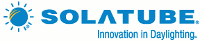 SECTION 08625 (08 62 23)TUBULAR DAYLIGHTING DEVICESDisplay hidden notes to Specifier. (Don't know how? Click Here)Copyright 2003 - 2023 ARCAT, Inc. - All rights reserved.** NOTE TO SPECIFIER **  Solatube International, Inc.; residential and commercial tubular daylighting devices.This section is based on the products of Solatube International, Inc., which is located at:Solatube International2210 Oak Ridge WayVista, CA 92081-8341Toll Free Tel:  888-765-2882 Tel:  (760) 477-1120 Fax:  (760) 597-4488Email:  commsales@solatube.comWeb:  www.solatube.com[Click Here] for additional information.Solatube Daylighting Systems (DS) use advanced optics to significantly improve the way daylight is harnessed. Solatube International has added breakthrough technology throughout the system to capture more sunlight on the roof, transfer more sunlight through the tubing and effectively diffuse the light in the building interior. Solatube Daylighting Systems set performance standards never seen before. Highly effective and simple to install, these models can transform dark interior rooms and light more expansive spaces when used in multiples, creating a unique architectural effect.Solatube Daylighting Systems can accommodate virtually any ceiling configuration including suspended ceilings, finished drywall ceilings, and open ceilings making them appropriate for a wide variety of commercial and residential applications, including office, retail, warehouse, industrial, education, healthcare facilities, multifamily housing, and custom homes. These Daylighting Systems provide significant energy savings, improved environments, and high-quality lighting.GENERALSECTION INCLUDES** NOTE TO SPECIFIER **  Delete items below not required for project.Tubular daylighting devices (TDD) and accessories.RELATED SECTIONS** NOTE TO SPECIFIER **  Delete any sections below not relevant to this project; add others as required.Section 06100 (06 10 00) - Wood Framing. Site built wood curbs and nailers.Section 07310 (07 31 00) - Roof Shingles and Shakes. Flashing of skylight base.Section 07320 (07 32 00) - Roof Tiles. Flashing of skylight base.Section 07510 (07 51 00) - Built-Up Bituminous Roofing. Flashing of skylight base.Section 07520 (07 52 00) - Modified Bituminous Membrane Roofing. Flashing of skylight base.Section 07530 (07 53 00) - Electrometric Membrane Roofing. Flashing of skylight base.Section 07540 (07 54 00) - Thermoplastic Membrane Roofing. Flashing of skylight base.Section 07600 (07 60 00) - Flashing and Sheet Metal. Metal curb flashings.Section 08620 (08 60 00) - Unit Skylights. Skylights without reflective tube.Section 08630 (08 63 00) - Metal Framed Skylights.Section 15810 (23 30 00) - HVAC Air Distribution. Fan vent duct and connections.Section 16570 (25 50 00) - Integrated Automation Facility Controls. Lighting controllers.Section 16150 (26 05 00) - Common Work Results Electrical. Power cable, power supply and electrical connections.Section 16500 (26 09 43) - Lighting Equipment and Controls. Control cable, dimming controls, light bulbs, and lamps.REFERENCES** NOTE TO SPECIFIER **  Delete references from the list below that are not actually required by the text of the edited section.American Architectural Manufacturers Association (AAMA):AAMA/WDMA/CSA 101/I.S.2/A440 - Standard/Specification for Windows, Doors, and Unit Skylights; 2011.American National Standards Institute (ANSI):ANSI C63.4-2014 - American National Standard for Methods of Measurement of Radio-Noise Emissions from Low-Voltage Electrical and Electronic Equipment in the Range of 9 kHz to 40 GHzASTM International (ASTM):ASTM A463/A463M - Standard Specification for Steel Sheet, Aluminum Coated, by the Hot Dip Process.ASTM A653/A653M - Standard Specification for Steel Sheet, Zinc Coated (Galvanized), by the Hot Dip Process.ASTM A792/A792M - Standard Specification for Steel Sheet, 55% Aluminum-Zinc Alloy-Coated by the Hot-Dip Process.ASTM B209 - Standard Specification for Aluminum and Aluminum-Alloy Sheet and Plate.ASTM D635 - Test Method for Rate of Burning and/or Extent of Time of Burning of Self-Supporting Plastics in a Horizontal Position.ASTM D1929 - Test Method for Ignition Properties of Plastics.ASTM D2843 - Standard Test Method for Density of Smoke from the Burning or Decomposition of Plastics.ASTM F1642 - Standard Test Method for Glazing and Glazing Systems Subject to Airblast Loading.ASTM E84 - Standard Test Method for Surface Burning Characteristics of Building Materials.ASTM E108 - Standard Test Methods for Fire Tests of Roof Coverings.ASTM E283 - Test Method for Rate of Air Leakage Through Exterior Windows, Curtain Walls, and Doors Under Specified Pressure Differences Across the Specimen.ASTM E308 - Standard Practice for Computing the Colors of Objects by Using the CIE System.ASTM E330 - Structural Performance of Exterior Windows, Curtain Walls, and Doors.ASTM E547 - Test Method for Water Penetration of Exterior Windows, Skylights, Doors, and Curtain walls by Cyclic Air Pressure Difference.ASTM E1886 - Standard Test Method for Performance of Exterior Windows, Curtain Walls, Doors, and Impact Protective Systems Impacted by Missiles and Exposed to Cyclic Pressure Differentials.ASTM E1996 - Standard Specification for Performance of Exterior Windows, Curtain Walls, Doors, and Impact Protective Systems Impacted by Windborne Debris in Hurricane.ASTM F2912 - Standard Specification for Glazing and Glazing Systems Subject to Airblast Loading.Code of Federal Regulations (CFR):CFR 47 - Code of Federal Regulations (CFR) Rules and Regulations for FCC, FCC Part 15 - Radio Frequency Devices, Subpart B - Unintentional Radiators, Section 15.107 - Conducted Limits, and 15.109 - Radiated Emission LimitsCSA Group (CSA):CSA C22.2 No. 250.0 - Luminaires.European Parliament Directive:Restriction of Hazardous Substances (RoHS) - Directive 2011/65/EU Annex II including amendment (EU) 2015/863 (RoHS 3).European Standards (EN):EN 55015:2013+A1:2015 - Limits and methods of measurement of radio disturbance characteristics of electrical lighting and similar equipment.EN 60598-1:2015+A1:2018 - Luminaires. General requirements and tests.EN 60598-2-2:2012 - Luminaires -- Part 2-2:  Particular requirements - Recessed luminaires.EN 61000-3-2:2014 - Electromagnetic compatibility (EMC). Limits. Limits for harmonic current emissions (equipment input current less than or equal to 16 A per phase).EN 61000-3-3:2013 - Electromagnetic compatibility (EMC) - Part 3-3:  Limits - Limitation of voltage changes, voltage fluctuations and flicker in public low-voltage supply systems, for equipment with rated current ≤16 A per phase and not subject to conditional connection.EN 61547:2009 - Equipment for general lighting purposes. EMC immunity requirements.International Building Code (IBC):IBC Section 2606.7.2 - Installation - Diffuser Fall Out Test (Devised by PE); 2012.International Code Council Evaluation Service, Inc. (ICC-ES):ICC-ES AC-16 - Acceptance Criteria for Plastic Skylights; 2008.Florida Building Code (TAS):TAS 201 - Impact Test Procedures.TAS 202 - Criteria for Testing Impact and Non-Impact Resistant Building Envelope Components Using Uniform Static Air Pressure Loading.TAS 203 - Criteria for Testing Products Subject to Cyclic Wind Pressure Loading.October 2013, DoD Minimum Antiterrorism Standards for Buildings.Underwriters' Laboratories (UL):UL 2108 - Low Voltage Lighting Systems.UL 8750 - Light Emitting Diode (LED) Equipment for Use in Lighting ProductsPERFORMANCE REQUIREMENTSDaylight Reflective Tubes:  Spectralight Infinity with INFRAREDuction Technology combines ultra-high Visible Light reflectance with Ultra-low Infrared (IR) reflectance. Patented spectrally-selective optical surface yields an average total- and specular-reflectance for the Visible Light spectrum (400 nm to 700 nm) providing maximized visible light transmission and less than 25 percent reflectance for Infrared (IR) heat wavelengths (750 nm to 2500 nm) for minimized heat transmission, resulting in a spectrally-selective Total Solar Spectrum (250 nm to 2500 nm) reflectance less than 37 percent, as measured using a Perkin Elmer Lambda 1050 spectrophotometer with a Universal Reflectance Accessory. Color:  a* and b* (defined by CIE L*a*b* color model) shall not exceed plus 2 or be less than minus 2 as determined in accordance with ASTM E308.BRIGHTEN UP 160 DS (Suspended or Open Ceilings)AAMA/WDMA/CSA 101/IS2/A440, Class CW-PG70 size tested 14 inch (350 mm), Type TDDCC.Air Infiltration Test:  Air infiltration will not exceed 0.30 cfm/sf aperture with a pressure delta of 1.57 psf across the tube when tested in accordance with ASTM E283.Water Resistance Test:Passes water resistance; no uncontrolled water leakage with a pressure differential of 10.7 psf (512 Pa) or 15 percent of the design load (whichever is greater) and a water spray rate of 5 gallons/hour/sf for 24 minutes when tested in accordance with ICC-ES AC-16, ASTM E547 and ASTM E331.Uniform Load Test:  All units tested with a safety factor of (3) for positive pressure and (2) for negative pressure, acting normal to plane of roof in accordance with ASTM E330.No breakage, permanent damage to fasteners, hardware parts, or damage to make system inoperable or cause excessive permanent deflection of any section when tested at a Positive Load of 150 psf (7.18 kPa) or Negative Load of 60 psf (2.87 kPa) in accordance with ICC AC-16 Section A, or Negative Load of 70 psf (3.35 kPA) if tested per ICC AC-16 Section B.Hurricane Resistance:Meets Florida Building Code TAS, 201, TAS, 202 and TAS 203 for Impact and non-impact components.Meets ASTM E1886 and ASTM E1996 for missile and cyclic pressure differential testing.Fire Testing:When used with the Dome Edge Protection Band, all domes meet fire rating requirements as described in the International Building Code.When used with Dome Edge Protection Band and Rooftop Fire Glazing, all domes meet prescriptive method of Option 1 of IBC 708A.2.1 and IWUIC 101.2.Self-Ignition Temperature - Greater than 650 degrees F per ASTM D1929.Smoke Density:  Rating no greater than 450 per ASTM E84 in way intended for use. Classification C.Rate of Burn and/or Extent:  Maximum Burning Rate:  2.5 inches/min (62 mm/min) Classification CC-2 per ASTM D635.Rate of Burn and/or Extent:  Maximum Burn Extent:  1 inch (25 mm) Classification CC-1 per ASTM D635.SUBMITTALSSubmit under provisions of Section 01300.Product Data:  Manufacturer's data sheets on each product to be used, including:Preparation instructions and recommendations.Storage and handling requirements and recommendations.Data sheets showing roof dome assembly, flashing base, reflective tubes, diffuser assembly, and accessories.Installation requirements.Shop Drawings. Submit shop drawings showing layout, profiles, and product components, including rough opening and framing dimensions, anchorage, roof flashings and accessories.Electrical wiring diagrams and recommendations for power and control wiring.Verification Samples:  As requested by Architect.Test Reports:  Independent testing agency or evaluation service reports verifying compliance with specified performance requirements.** NOTE TO SPECIFIER ** Include the following Paragraphs if LED Light Kit is required for this section. Delete if not required for this projectProvide manufacturer's standard catalog pages and data sheets including detailed information on luminaire construction, dimensions, ratings, finishes, mounting requirements, listings, service conditions, photometric performance, installed accessories, and ceiling compatibility; include model number nomenclature clearly marked with all proposed features:LED Luminaires:  Include estimated useful life, calculated based on IES LM-80 test data.To meet LM-80 lifetime projections, LM-80 Max Drive Current must not be exceeded. Lumen maintenance and lifetime predictions are valid for drive current and case temperature conditions used for LM-80 testing as included in the applicable LM-80 test report for these products. ** NOTE TO SPECIFIER **  Delete the following paragraphs if LEED is not applicable for the project. Several opportunities exist for LEED credits when using daylighting systems specified. Contact Solatube International, Inc. for additional information.LEED Submittals:  Provide documentation of how the requirements of Credit will be met:List of Daylight Credits available for the products specified.Data on Energy Optimization Performance Credits for the products specified.Data on Perimeter and Non-Perimeter Controllability of Systems for use of Daylight Dimmer option with the products specified.Data on potential Innovation in Design Credits which may be available for the innovative use of the products specified.QUALITY ASSURANCEManufacturer Qualifications:  All primary products specified in this section will be supplied by a single manufacturer with a minimum of twenty years experience in the top lighting industry. Secondary products shall be acceptable to the primary manufacturer.Installer Qualifications:  All products shall be installed by a single installer with a minimum of five years demonstrated experience, with adequate equipment, skilled workers, and practical experience to meet the project schedule.Skylights shall conform with authorities having jurisdiction and be designed to meet design criteria of the project location and the following:** NOTE TO SPECIFIER ** Include the following paragraphs only as needed; add others as required. Confirm testing and certification with each model, coordinate with Part 2. Delete the following paragraphs where not required. Skylights must be certified by NFRC.Skylights must be Tested and labeled in accordance with AAMA/WDMA/CSA 101/I.S.2/A440.Skylights must have Factory Mutual (FM) Approval Class Number 4431.On projects which fall under the jurisdiction of the Florida Building Code, Skylights are required to have a current Florida Building Code (FBC) Number to meet the High Velocity Hurricane Zone (HVHZ) requirements and are required for acceptance of Work specified in this section. Skylight must comply with the jurisdictional code body's submittal data and supporting drawings and documentation. Where the code body's acceptance criteria differs from these specifications regarding components and hardware, the code body's requirements shall govern.Meet or exceed OSHA 200 pound (90 kg) Drop Tests expressed in 29 CFR 1910.23(e)(8)Skylights shall provide minimum 69 psf (3.30 kPa) design load.** NOTE TO SPECIFIER ** Include the following LED Lighting and controls paragraphs only as needed; add others as required. LED Lighting and controls shall be designed to meet criteria of the project, and conform with authorities having jurisdiction, and the following:Integration with Building Management Systems (BMS) and Heating, Ventilation and Air Conditioning (HVAC) equipment.Product Safety Marking, Certifying compliance with:  UL 1598 - LuminairesUL 2108 - Low Voltage Lighting Systems.UL 8750 - Light Emitting Diode (LED) Equipment for Use in Lighting ProductsCSA C22.2 No. 250.0 - LuminairesFCC Rules Part 15  California Prop 65:  EU RoHS Directive 2011/65EU Annex II and amendment (EU) 2015/863Pre-Installation Meeting:  Contractor shall convene a pre-installation meeting on the project site minimum one week before beginning work of this Section. The meeting shall include the Architect or Owner’s Representative and representatives of all related trades to:Coordinate between the at least the following trades.Roofing to install the flashing, skylight, and LED Light Kit (when specified). Cut holes in roof deck, and flash curb to deck,Ensure clear paths for TDD units and coordinate with mechanical so not to interfere with pathways.Electrical to wire components and program lighting controls.Verify project requirements and site logistics.Assess integrity of the roofing system and building structure.Review manufacturer’s installation instructions and warranty requirements.DELIVERY, STORAGE, AND HANDLINGDeliver products in a cool dry location protected from the weather and in the manufacturer's original unopened containers until ready for installation.Store products in manufacturer's unopened packaging until ready for installation.PROJECT CONDITIONSCoordinate delivery schedule with the Contractor and project schedule to minimize on site storage.Maintain environmental conditions (temperature, humidity, and ventilation) within limits recommended by manufacturer for optimum results. Do not install products under environmental conditions outside manufacturer's absolute limits.Store materials in a dry area, protected from freezing, staining, contamination or damage.WARRANTYDaylighting Device:  Manufacturer's standard warranty for 10 years.** NOTE TO SPECIFIER **  Delete if optional electric components are not required.Electrical Parts:  Manufacturer's standard warranty for 5 years, unless otherwise indicated.PRODUCTSMANUFACTURERSAcceptable Manufacturer:  Solatube International, Inc.; 2210 Oak Ridge Way, Vista, CA  92081. Tel. Toll Free:  888-765-2882. Tel:  (760) 477-1120. Fax:  (760) 597-4488. Email:  commsales@solatube.com. Web:  www.solatube.com.** NOTE TO SPECIFIER **  Delete one of the following two paragraphs; coordinate with requirements of Division 1 section on product options and substitutions.Substitutions:  Not permitted.Requests for substitutions will be considered in accordance with provisions of Section 01600.** NOTE TO SPECIFIER ** Daylighting benefits include reduced energy consumption, high quality illumination at the lowest watts per area, increased productivity, increased sales, improved student performance, lower absenteeism, employee retention and well-being, improved comfort. Typical applications include offices, schools, and retail, note that certain airborne contaminants can diminish integrity of acrylic, refer to the manufacturer’s Acrylic Environmental Compatibility tables for suitable usesTUBULAR DAYLIGHTING DEVICESTubular Daylighting Devices General:  Transparent roof-mounted skylight dome and self-flashing curb, reflective tube, and ceiling level diffuser assembly, transferring sunlight to interior spaces; complying with ICC AC-16.** NOTE TO SPECIFIER ** Brighten Up Series Solatube Model 160 DS used for daylighting systems with suspended or hard ceilings. Brighten Up Series (160 DS) Tubular daylighting device, consisting of roof dome, reflective tube, and diffuser assembly; in a configuration as indicated on the Drawings.Brighten Up Series:  Solatube Model 160 DS, 10 Inch (250 mm) Daylighting System.Model:Solatube Model 160 DS used for daylighting systems with suspended or hard ceilings. AAMA Type TDDCC.Capture Zone:Domes:** NOTE TO SPECIFIER **  Select one of the following two dome paragraphs as required. Delete the paragraph not required. Acrylic Shock Inner Dome meets Florida Building Code High Velocity Wind Zone and Texas Department of Insurance Impact Resistant zone requirements. Use Shock Inner Domes only in high velocity wind zones.Roof Dome Assembly:  Transparent, UV and impact resistant dome with flashing base supporting dome and top of tube.Outer Dome Glazing:  Type DA, 0.125 inch (3 mm) minimum thickness injection molded acrylic classified as CC2 material; UV inhibiting (100 percent UV C, 100 percent UV B and 98.5 percent UV A), impact modified acrylic blend.Raybender 3000:  Variable prism optic molded into outer dome to capture low angle sunlight and limit high angle sunlight.Acrylic Dome Plus Shock Inner Dome Glazing:  Type DAI, Inner Dome is 0.115 inch (2.9 mm) minimum thickness classified as CC1 material. High impact injection molded acrylic required for high velocity wind zones.Tube Ring:  Attached to top of base section; 0.090 inch (2.3 mm) nominal thickness injection molded high impact acrylic; to prevent thermal bridging between base flashing and tubing and channel condensed moisture out of tubing.Dome Seal:  Polyethylene foam seal, black, 0.13 inch (3.2 mm) thick by 10.73 (272.5 mm) diameter, 2 PCF polyethylene foam.LightTracker Reflector, made of aluminum sheet, thickness 0.015 inch (0.4 mm) with Spectralight Infinity. Positioned in the dome to capture low angle sunlight.Dome Options:** NOTE TO SPECIFIER ** Select the dome options required from the following paragraphs and delete those not required. Dome Edge Protection Band:  Type PB, for fire rated Class A, B or C roof applications. Aluminized steel nominal thickness of 0.028 inches (0.7 mm).Rooftop Fire Glazing:  Type FG, for use in high fire areas in Wildland Urban Interface zones is 3 mm fully tempered over laminated glass. Laminated glass is two layers of 3 mm glass with minimum 0.76 mm PVB interlayer conforming to ANSI Z97.1.  Edge of glass surrounded with steel housing. Housing is GB grade steel with nominal thickness of 0.20 inch (0.5 mm).Flashings:Roof Flashing Base:  One Piece:  One piece, seamless, leak-proof flashing functioning as base support for dome and top of tube. Sheet steel, corrosion resistant conforming to ASTM A653/A653M or ASTM A463/A463M or ASTM A792/A792M, 0.028 inch (0.7 mm) plus or minus .006 inch (.015 mm) thick.** NOTE TO SPECIFIER **  Select one of the following flashing paragraphs and delete those not required. Steel bases are available both flat and pitched. For a different roof slope use the base that is the closest fit but be aware that the skylight dome will not be mounted precisely level. Base Flat:  Flat Type F4, no pitch 4 inches (102 mm) high.Base Flat:  Flat Type F6, no pitch 6 inches (152 mm) high.Base Pitched:  Pitched Type FP, 22.5 degrees slope from horizontal, 4 inches (102 mm) high.Tile Roof No Pitch:  No Pitch Type FT, 4 inches (102 mm) high. Tile Roof Counterflashing:  Corrugated aluminum 1100-0, 0.020 inch (.508 mm).Tile Roof Pitched:  Pitched Type FPT, 22.5 degrees slope from horizontal, 4 inches (102 mm) high. Tile Roof Counterflashing:  Corrugated aluminum 1100-0, 0.020 inch (.508 mm).** NOTE TO SPECIFIER **  The following flashing components are optional. Select those required and delete those not required. Flashing insulator is intended to seal the roof opening and prevent condensation forming on the flashing interior from exposure to humid air in unventilated spaces. Metal roof flashing kit is available for sealing base flat or pitched flashing specified above.Flashing Options:Flashing Insulator:  Type FI, thermal isolation material for use under flashing.Metal Roof Flashing Kit:  Type MR, includes Butyl tape, flashing screws, speed nuts, corner washers and polyurethane sealant.** NOTE TO SPECIFIER **  Select one of the following turret extension paragraphs and delete those not required. If more than one size is required indicate requirements on the Drawings. Roof Flashing Turret Extension used to raise the height of the dome above roof level. This extends the height of the turret found on the self-flashing. Must order additional tubing to include the added height of turret.Roof Flashing Turret Extensions:  Provide manufacturer's standard extension tubes for applications requiring:Type T2, Additional lengths of 2 inches (50 mm) extension.Type T4, Additional lengths of 4 inches (100 mm) extension.Type T12, Additional lengths of 12 inches (300 mm) extension.Type T24, Additional lengths of 24 inches (600 mm) extension.Type T36, Additional lengths of 36 inches (900 mm) extension.Type T48, Additional lengths of 48 inches (1200 mm) extension.Transfer Zone:Extension Tubes:  Aluminum sheet, thickness 0.015 inch (0.4 mm).** NOTE TO SPECIFIER ** Indicate the total length of run on the Drawings. Note that at least one extension tube is required for diffuser mounting. Top and Bottom 30-degree Angle Tubes are provided standard with Brighten Up Series. Standard Type EXX reflective extension tubes are 24 inches (610 mm) in overall length. Reflective Tubes:  Reflective angle adapter tube (standard Top and Bottom Tubes), providing up to a 30-degree angle adjustment.Reflective extension tube, Type EXX and Type EL with total length of run as indicated on the Drawings. Interior Finish:  Spectralight Infinity with INFRAREDuction Technology combining ultra-high Visible Light reflectance with Ultra-low Infrared (IR) reflectance.Extension Tube Options ** NOTE TO SPECIFIER ** Select the following optional Extension Tube and Angle Adapters as required. Delete options not required. Note that at least one 16 inch bottom tube is required for diffuser. Extension Tube Angle Adapter:  Provide manufacturer's standard adapters for applications requiring:Type A1 one 0 to 90 degree extension tube angle adapter.Type A2 two 0 to 90 degree extension tube angle adapters.Severe Climate Glazing:  Type SCG PET GAG plastic glazing to minimize potential for condensation and heat loss. Nominal thickness 0.039 inches (0.99 mm).Wire Suspension Kit:  Type E, Use the wire suspension kit when additional bracing to the structure is required.Thermal Insulation Panel:  Type TIP, high-performance dual-glazed, tube insulation system.Delivery Zone:Ceiling Ring:  Injection molded impact resistant acrylic. Nominal thickness is 0.110 inches (2.8 mm).Ceiling Ring Seal:  Polyethylene foam seal, white, 0.25 inch (6.4 mm) wide by 0.19 inch (4.8 mm) high, 2 PCF polyethylene foam with low-tack pressure sensitive adhesive.Upper glazing:  PET GAG plastic with EPDM low density sponge seal to minimize condensation and bug, dirt, and air infiltration per ASTM E283. The nominal thickness is 0.039 inches (0.99 mm).** NOTE TO SPECIFIER ** Select one of the following effect lens and delete those not required. The Natural Effect Lens provides brilliant white natural daylight. The Softening Effect Lens creates a subtle, softer natural lighting effect.Natural Effect Lens:  Type LN.Softening Effect Lens:  Type LS.Warm Effect Lens:  Type LW.Warm Softening Effect Lens:  Type LWS.** NOTE TO SPECIFIER **  Select one of the following Round or Square Diffuser Assembly paragraphs and delete the paragraphs not required.Round Diffusers/Decorative Fixtures:  Dual Glazed Diffuser Assembly.Lower glazing with integral injection molded acrylic Dress Ring classified as CC2 material. Nominal thickness is 0.110 inches (2.8 mm)** NOTE TO SPECIFIER **  Select one of the following lower glazing diffuser or decorative fixture lens paragraphs and delete those not required.Classic Vusion Diffuser:  Type L4, molded acrylic plastic classified as CC2 material (nominal thickness 0.090 inches (2.29 mm) with injection molded acrylic Diffuser Trim Ring.OptiView Diffuser:  Type L5 (Wide), OptiView Micro-replicated lens design to maximize light output and diffusion. Visible Light Transmission shall be greater than 90 percent at 0.022 inch (0.6 mm) thick. Classified as CC2.OptiView Diffuser:  Type L6 (Superwide), OptiView Micro-replicated lens design to maximize light output and diffusion. Visible Light Transmission shall be greater than 90 percent at 0.022 inch (0.6 mm) thick. Classified as CC2.OptiView Diffuser:  Type L7 (Narrow), OptiView Micro-replicated lens design to maximize light output and diffusion. Visible Light Transmission shall be greater than 90 percent at 0.022 inch (0.6 mm) thick. Classified as CC2.JustFrost Decorative Fixture:  Type L9, frosted acrylic plastic lens classified as CC2 material (nominal thickness is 0.16 inches (4 mm)), and decorative metal fasteners. TierDrop Decorative Fixture:  Type L10, three layers of frosted acrylic plastic lens classified as CC2 material (nominal thickness is 0.16 inches (4 mm)). Bottom layer is continuous with two stepped frosted acrylic plastic rings on top and decorative metal fasteners. Square Diffuser Assemblies for Tubes Penetrating Ceilings:  Ceiling mounted box transitioning from round tube to square ceiling assembly, supporting light transmitting surface at bottom termination of tube 10 inches by 10 inches (254 mm by 254 mm) square diffuser opening.** NOTE TO SPECIFIER **  Select one of the following lower glazing diffuser or decorative fixture lens paragraphs and delete those not required.Square JustFrost Decorative Fixture:  Type L9, frosted acrylic plastic lens classified as CC2 material (nominal thickness is 0.16 inches (4 mm)), and decorative metal fasteners. Delivery Zone Options** NOTE TO SPECIFIER ** Select from the following Delivery Zone Options if required. Delete those not required.Local Dimmer Control utilizing a butterfly baffle design of Spectralight Infinity reflective material to minimize shadowing when in use:  Provided with dimmer switch and cable.** NOTE TO SPECIFIER ** Coordinate with work specified in Automation Facility Controls Section 25 50 00; Common Work Results Electrical Section 26 05 00; and Lighting Equipment and Controls Section 26 50 00. Contact Solatube for additional information on pre-approved lighting control manufacturers. Using a Solatube pre-approved lighting control manufacturer, the 0-10 V Daylight Dimmer system an electrical actuator can support the following operating scenarios:  Program the preset buttons on the lighting control system to signal the 0-10 V Daylight Dimmer to provide a scene-based control and automatically adjust the daylight to desired levels; and program the astronomical clock on the lighting control system to execute time based control commands. Contact Solatube for information regarding the Maximum length of control cable and maximum number of Daylight Dimmer Units and Unit Spacing (Power Cable Lengths) per transformer.Daylight Dimmer - 0 to 10 V Dimmer Control:  Provide an electrical actuator controller, auxiliary switches, and cable as specified in Section 25 50 00; Common Work Results Electrical Section 26 05 00; and Lighting Equipment and Controls Section 26 50 00. Low Voltage Daylight Dimmer:  Type D1, is an Electro-mechanically actuated daylight valve; 0-10 V Control, Class-2, UL Listed. Low voltage Daylight Dimmer electrical actuator provides for programmable (0 to 10VDC) scene-based dimming control for daylight output between 2 and 100 percent, auxiliary 12VDC dimming control for daylight output between 2 and 100 percent, or auxiliary ON/OFF control. Input voltage:  24VAC at 50 or 60 Hz. Programmable (0 to 10VDC) Control:  requires an electrical actuator controller or building automation controller capable of producing a signal between 0 and +10 VDC (Min 50mA) to incrementally modulate up to 50 daisy chained Daylight Dimmers (Current Sinking) between fully closed at 0 to 1 volts to fully open at 9 to 10 volts. Auxiliary 12VDC Dimming Control:  Requires 12VDC Dimming Switch (Current Sourcing; 12VDC power supply not required).Requires CL-2 (Min), 18AWG, stranded copper, two conductor, twisted cable from lighting controller to first dimmer and interconnecting between subsequent dimmers.Auxiliary ON/OFF Control:  requires commercial or residential single pole electric light switch.Requires CL-2 (Min), 22 AWG, stranded, three conductor, twisted cable from switch to first dimmer and CL-2 (Min), 18 AWG, stranded copper, two conductor twisted cable; interconnecting subsequent dimmers. Power can be transformed from line voltage through use of a UL Listed Class-2, 24VAC Transformer.** NOTE TO SPECIFIER **  Select the following Light Fixture Options if required. Delete if not required.Lighting Fixture:  Bracket mounted inside system just above diffuser; UL and CSA Listed.Universal:  Type INC, for one 23 W maximum LED, Compact Fluorescent (CFL), or Incandescent total length 4-3/4 inch, ceramic screw-in lamp holder, medium base, two lamps.Electrical Requirements:  110 V, 15 amp GFCI circuit for damp and wet conditions.** NOTE TO SPECIFIER **  Exhaust Fan can be selected only when Round Diffuser/Decorative Fixtures are usedExhaust Fan:  Type VEN, permanently lubricated in-line fan motor, 110 cfm (52 L/s) capacity.Exhaust Duct:  Flexible, Class 1, in accordance with UL 181. Provide as specified in Section 15810.Air Intake trim:  Injection molded impact resistance acrylic with trim to fit installation conditions.** NOTE TO SPECIFIER **  Vent cap is optional, delete if not required. Exhaust duct is not supplied by Solatube.Exhaust Vent Cap:  Type RV, low-profile roof cap.** NOTE TO SPECIFIER **   Delete one of the following two paragraphs.Electrical Requirements:  115 V; install fan on same switch as internal light fixture.Electrical Requirements:  115 V; wall switch.** NOTE TO SPECIFIER **  The following Accessories are optional. Select those required and delete those not required.Accessories** NOTE TO SPECIFIER **  Select between the following Optional Low Voltage Transfer paragraphs for use with Solatube Model 160 DS 0-10V Daylight Dimmer Type D1 only. Delete if not applicable.Optional Low-voltage Transformer:  Solatube Remote Transformer, Type TR20, is a 20VA, 24VAC, 50/60HZ, UL Listed, UL Category XOKV7, CE Marked, Class-2 Transformer with cover plate mounting system configured for easy field assembly onto standard 4.06 inch by 4.06 inch (103 mm by 103 mm) square junction box:  Inherently Limited, Primary:  120VAC, 208VAC, 240VAC, and 277VAC. For use with Daylight Dimmer Type D1 only.Optional Low-voltage Transformer:  Solatube Remote Transformer, Type TR96, is a 96VA, 24VAC, 50/60HZ, UL Listed, UL Category XOKV7, CE Marked, Class-2 Transformer with cover plate mounting system configured for easy field assembly onto standard 4.06-in x 4.06-in (103mm x 103mm) square junction box:  Inherently Limited, Primary:  120VAC, 240VAC, 277VAC and 480VAC. For use with Daylight Dimmer Type D1 only.** NOTE TO SPECIFIER **  Select the following optional Low Voltage switch paragraph for use with Solatube Model 160 DS-O 0-10V Daylight Dimmer (Type D1) only. Delete if not applicable.Optional Switch:  Type S1, is a Low-voltage 0-10V Class 2 control switch (white) required to operate 0-10V Daylight Dimmer. Note:  only one switch is required per set of up to 50 synchronously controlled dimmers. For use with 0-10V Daylight Dimmer, Type D1, only. ACCESSORIESFasteners:  Same material as metals being fastened, non-magnetic steel, non-corrosive metal of type recommended by manufacturer, or injection molded nylon.Suspension Wire:  Steel, annealed, galvanized finish, size and type for application and ceiling system requirement.Sealant:  Polyurethane or copolymer based elastomeric sealant as provided or recommended by manufacturer.EXECUTIONEXAMINATIONDo not begin installation until substrates have been properly prepared.Examine openings, substrates, structural support, anchorage, and conditions for compliance with requirements for installation tolerances and other conditions.If substrate and rough opening preparation is the responsibility of another installer, notify Architect of unsatisfactory preparation before proceeding.PREPARATIONClean surfaces thoroughly prior to installation.Coordinate requirements for power supply, conduit, and wiring.Prepare surfaces using the methods recommended by the manufacturer for achieving the best result for the substrate under the project conditions.INSTALLATIONInstall in accordance with manufacturer's printed instructions.Coordinate installation with substrates, air and vapor retarders, roof insulation, roofing membrane, and flashing to ensure that each element of the Work performs properly, and that finished installation is weather tight.Install flashing to produce weatherproof seal with curb and overlap with roofing system termination at top of curb.Provide thermal isolation when components penetrate or disrupt building insulation. Pack fibrous insulation in rough opening to maintain continuity of thermal barriers.Coordinate attachment and seal of perimeter air and vapor barrier material.Where metal surfaces of tubular unit skylights will contact incompatible metal or corrosive substrates, including preservative-treated wood, provide permanent separation as recommended by manufacturerAlign device free of warp or twist, maintain dimensional tolerances.Inspect installation to verify secure and proper mounting. Test each fixture to verify operation, control functions, and performance. Correct deficiencies.** NOTE TO SPECIFIER **  The following paragraph Field Quality Control are optional. Delete if not required. Solatube does not include such services.FIELD QUALITY CONTROL Provide independent testing and inspection as specified in Section 01 45 23. Inspect installation to verify secure and proper mounting. Test for water leaks in accordance with AAMA 502 after installation and curing of sealants but prior to installation if interior finishes.Perform test for total area of each unit skylight.Notify the Architect and the Contractor of any failed tests.CLEANINGClean exposed surfaces according to manufacturer's written instructions. Touch up damaged metal coatings and finishes. Remove excess sealants, glazing materials, dirt, and other substances.PROTECTIONProtect installed products until completion of project.Touch-up, repair or replace damaged products before Substantial Completion.END OF SECTION